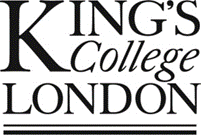 RESEARCH ADVERTISEMENTFOOD INTOLERANCE STUDY“Understanding psychological distress in individuals with perceived food intolerance: an exploratory study”Advertisement for the recruitment of volunteers for study ref: HR-18/19-8576 approved by King’s College London Research Ethics. This project contributes to the College's role in conducting research, and teaching research methods. You are under no obligation to reply to this email, however if you choose to, participation in this research is voluntary and you may withdraw at any time. We would like to explore factors, including emotions, thoughts, beliefs and symptoms, related to food intolerance, and how food intolerance influences emotional well-being and quality of life.  We are looking for adults (18 and over) who have negative reactions to food, are fluent in English, and have access to the internet. This is a survey-study and will take approximately 20 minutes to complete. We are interested in understanding your experience over time, and so we will ask you to complete the questionnaires again at 3 months, 6 months and 12 months after you first completed the survey. Only participants who complete all 4 questionnaires (baseline, 3, 6 and 12 months) will be entered in a draw to win one of two £50 vouchers to www.amazon.co.uk after the 12-month follow up survey (final survey).If you are interested in participating, please click on this link and if you have further questions, please email me at alessandra.de_petrillo@kcl.ac.uk. For reference, the full link is https://kcliop.eu.qualtrics.com/jfe/form/SV_bavKGPjhUZlSNiB. 